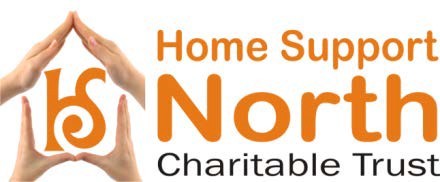 Employee Support Team Contact Details: 09 430 2090 / 0800 832 383 – PRESS 2
Email: est@homesupport.co.nzIf you have an injury (head, back, neck, limbs) that may:affect your ability to work for a long period of time;affect your ability to return to work at your pre-injury status;when you return to work you are at risk of aggravating the injury or have a reoccurrence, we require you to complete the following information. You are not required to give personal information of how or where the injury occurred.ACT 3 – Version 3 – Injury Incident Damage Complaint Form	Reviewed: April 2022Name:Date Of Injury:Date Of Injury:Expected Return to Work date:Expected Return to Work date:Expected Return to Work date:Area of Injury:Area of Injury:Please supply a brief description of injury and how it may impact on your work:Please supply a brief description of injury and how it may impact on your work:Please supply a brief description of injury and how it may impact on your work:Please supply a brief description of injury and how it may impact on your work:Please supply a brief description of injury and how it may impact on your work:Please supply a brief description of injury and how it may impact on your work:Please supply a brief description of injury and how it may impact on your work:Please supply a brief description of injury and how it may impact on your work:Please Supply a Medical Certificate if Incapacity toWork and/or Restricted Duties is envisaged.Please Supply a Medical Certificate if Incapacity toWork and/or Restricted Duties is envisaged.Please Supply a Medical Certificate if Incapacity toWork and/or Restricted Duties is envisaged.Please Supply a Medical Certificate if Incapacity toWork and/or Restricted Duties is envisaged.Please Supply a Medical Certificate if Incapacity toWork and/or Restricted Duties is envisaged.Date Supplied: Date Supplied: Date Supplied: Please complete a Leave Form if required.Please complete a Leave Form if required.Please complete a Leave Form if required.Please complete a Leave Form if required.Please complete a Leave Form if required.Date Supplied: Date Supplied: Date Supplied: As the injury is NON-work related – you may use sick leave or other leave to receive payment for your first week off work – this is not covered by Home Support North.Please note how you would like to be paid on your leave form.ACC will then cover 80% of your income for the rest of the time you are off. You need to make this claim with ACC. ACC will request your wages details from the Payroll team.If you are taking longer to recover than expected – you will need to supply a further medical certificate and notify the Employee Support Team as soon as you are aware you will not be returning to work at the expected return to work date.A Medical Certificate declaring you are fit to return to work may also be required.As the injury is NON-work related – you may use sick leave or other leave to receive payment for your first week off work – this is not covered by Home Support North.Please note how you would like to be paid on your leave form.ACC will then cover 80% of your income for the rest of the time you are off. You need to make this claim with ACC. ACC will request your wages details from the Payroll team.If you are taking longer to recover than expected – you will need to supply a further medical certificate and notify the Employee Support Team as soon as you are aware you will not be returning to work at the expected return to work date.A Medical Certificate declaring you are fit to return to work may also be required.As the injury is NON-work related – you may use sick leave or other leave to receive payment for your first week off work – this is not covered by Home Support North.Please note how you would like to be paid on your leave form.ACC will then cover 80% of your income for the rest of the time you are off. You need to make this claim with ACC. ACC will request your wages details from the Payroll team.If you are taking longer to recover than expected – you will need to supply a further medical certificate and notify the Employee Support Team as soon as you are aware you will not be returning to work at the expected return to work date.A Medical Certificate declaring you are fit to return to work may also be required.As the injury is NON-work related – you may use sick leave or other leave to receive payment for your first week off work – this is not covered by Home Support North.Please note how you would like to be paid on your leave form.ACC will then cover 80% of your income for the rest of the time you are off. You need to make this claim with ACC. ACC will request your wages details from the Payroll team.If you are taking longer to recover than expected – you will need to supply a further medical certificate and notify the Employee Support Team as soon as you are aware you will not be returning to work at the expected return to work date.A Medical Certificate declaring you are fit to return to work may also be required.As the injury is NON-work related – you may use sick leave or other leave to receive payment for your first week off work – this is not covered by Home Support North.Please note how you would like to be paid on your leave form.ACC will then cover 80% of your income for the rest of the time you are off. You need to make this claim with ACC. ACC will request your wages details from the Payroll team.If you are taking longer to recover than expected – you will need to supply a further medical certificate and notify the Employee Support Team as soon as you are aware you will not be returning to work at the expected return to work date.A Medical Certificate declaring you are fit to return to work may also be required.As the injury is NON-work related – you may use sick leave or other leave to receive payment for your first week off work – this is not covered by Home Support North.Please note how you would like to be paid on your leave form.ACC will then cover 80% of your income for the rest of the time you are off. You need to make this claim with ACC. ACC will request your wages details from the Payroll team.If you are taking longer to recover than expected – you will need to supply a further medical certificate and notify the Employee Support Team as soon as you are aware you will not be returning to work at the expected return to work date.A Medical Certificate declaring you are fit to return to work may also be required.As the injury is NON-work related – you may use sick leave or other leave to receive payment for your first week off work – this is not covered by Home Support North.Please note how you would like to be paid on your leave form.ACC will then cover 80% of your income for the rest of the time you are off. You need to make this claim with ACC. ACC will request your wages details from the Payroll team.If you are taking longer to recover than expected – you will need to supply a further medical certificate and notify the Employee Support Team as soon as you are aware you will not be returning to work at the expected return to work date.A Medical Certificate declaring you are fit to return to work may also be required.As the injury is NON-work related – you may use sick leave or other leave to receive payment for your first week off work – this is not covered by Home Support North.Please note how you would like to be paid on your leave form.ACC will then cover 80% of your income for the rest of the time you are off. You need to make this claim with ACC. ACC will request your wages details from the Payroll team.If you are taking longer to recover than expected – you will need to supply a further medical certificate and notify the Employee Support Team as soon as you are aware you will not be returning to work at the expected return to work date.A Medical Certificate declaring you are fit to return to work may also be required.Signature:  Signature:  Signature:  Signature:  Signature:  Signature:  Signature:  Date: Office Use only: (This form does not get loaded into the Incident database) Document Event notes only:	Staff Name:    Date: Office Use only: (This form does not get loaded into the Incident database) Document Event notes only:	Staff Name:    Date: Office Use only: (This form does not get loaded into the Incident database) Document Event notes only:	Staff Name:    Date: Office Use only: (This form does not get loaded into the Incident database) Document Event notes only:	Staff Name:    Date: Office Use only: (This form does not get loaded into the Incident database) Document Event notes only:	Staff Name:    Date: Office Use only: (This form does not get loaded into the Incident database) Document Event notes only:	Staff Name:    Date: Office Use only: (This form does not get loaded into the Incident database) Document Event notes only:	Staff Name:    Date: Office Use only: (This form does not get loaded into the Incident database) Document Event notes only:	Staff Name:    Date: 